ОБЩЕСТВО С ОГРАНИЧЕННОЙ ОТВЕТСТВЕННОСТЬЮ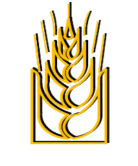 ВЛАДАГРОКОМПЛЕКС. Владимир, ул. Электрозаводская, д.2                тел. (4922) 42-20-54, 33-43-88, 53-42-16; факс: (4922) 33-39-11ООО «Владагрокомплекс» является  крупнейшим поставщиком семян сельскохозяйственных культур во Владимирской  области.   Многолетний опыт работы  с хозяйствами – гарантия качества и надежности!Внимание! Цены даны с учетом доставки до хозяйств. Постоянным покупателям возможна – 50% предоплата, 50% рассрочка до  01.10.2018г.Прайс-лист семян на 2018 год. Семена кукурузы селекции фирмы KWSSAATSE, Германия.Семена обработаны фунгицидом Максим XL от болезней(*) - Для повышения питательной ценности кукурузного силосауборку рекомендуется проводить в фазу полной спелости зерна.высота кукурузы в этот период должна быть не менее , а длина резки не менее 15-20мм.Для дополнительного дробления зерна (что бы зерно лучше усваивалось животными) используют корнкрекеры (дробилки), которыми должны быть оборудованы кормоуборочные комбайны. Для сорта Аматус  наличие корнкрекера не обязательно, зерно хорошо измельчается и без дополнительного дробления. Также наличие корнкрекера не обязательно и при уборке кукурузы в фазу молочной спелости зерна.Товар сертифицирован, наличие карантинного сертификата.Ассортимент постоянно обновляется, цены обсуждаются!Предлагаемый семенной материал проходит карантинный фитосанитарный осмотр в Управление Федеральной службы по ветеринарному и фитосанитарному надзору по Владимирской области и лабораторный анализ на посевные качества в отделе семеноводства филиала ФГУ Россельхозцентра по Владимирской области. Семена сельскохозяйственных культур соответствуют  ГОСТу посевного стандарта.Сорта всех культур районированы для нашей зоны и включены в реестр области.02.02.2018г.С уважением, ООО «Владагрокомплекс».e-mail:agrocom99@mail.ru;   www.vak33.ruКультураСортДокументРепродукция Цена за , руб. с НДСКукуруза(Воронежская область)(Семена обработаны препаратами ТМТД от болезней и Вулкан от проволочника, а также удобрениями и стимуляторами роста Рексолин АВС и Радифарм)Средняя фракцияСредняя фракцияСредняя фракцияСредняя фракцияКукуруза(Воронежская область)(Семена обработаны препаратами ТМТД от болезней и Вулкан от проволочника, а также удобрениями и стимуляторами роста Рексолин АВС и Радифарм)Воронежский 158 СВВоронежский 160 СВВоронежский 279 СВКаскад 166 АСВКаскад 195 СВКраснодарский 194 МВКраснодарский 194 МВ (6 тонн урожая 2016года наличие на складе)СертификатF19710710497929274Кукуруза(Воронежская область)(Семена обработаны препаратами ТМТД от болезней и Вулкан от проволочника, а также удобрениями и стимуляторами роста Рексолин АВС и Радифарм)Мелкая фракцияМелкая фракцияМелкая фракцияМелкая фракцияКукуруза(Воронежская область)(Семена обработаны препаратами ТМТД от болезней и Вулкан от проволочника, а также удобрениями и стимуляторами роста Рексолин АВС и Радифарм)Воронежский 158 СВВоронежский 160 СВВоронежский 230 СВВоронежский 279 СВКаскад 166 АСВКаскад 195 СВКраснодарский 194 МВСертификатF186979792868282Кукуруза (Краснодарский край) Семена обработаны препаратамиСкарлетт от болезней и Вулкан от проволочника)Средняя фракцияСредняя фракцияСредняя фракцияСредняя фракцияКукуруза (Краснодарский край) Семена обработаны препаратамиСкарлетт от болезней и Вулкан от проволочника)РОСС 130МВРОСС 140 СВРОСС 199 МВКраснодарский 194 МВКраснодарский 291 АМВСертификатF18585858598ГибридФАОГод урожаяЦена за 1 п.е.\руб.Стои-мость на 1га, руб.Особенности гибридаТребование наличия корнкрекера (дробилки), при уборке в фазу полной спелости зерна (*)Отечественное производство, одна посевная единица=70000 семян(), норма высева 1,3 п.е.\га = 22,75 кг/гаОтечественное производство, одна посевная единица=70000 семян(), норма высева 1,3 п.е.\га = 22,75 кг/гаОтечественное производство, одна посевная единица=70000 семян(), норма высева 1,3 п.е.\га = 22,75 кг/гаОтечественное производство, одна посевная единица=70000 семян(), норма высева 1,3 п.е.\га = 22,75 кг/гаОтечественное производство, одна посевная единица=70000 семян(), норма высева 1,3 п.е.\га = 22,75 кг/гаОтечественное производство, одна посевная единица=70000 семян(), норма высева 1,3 п.е.\га = 22,75 кг/гаОтечественное производство, одна посевная единица=70000 семян(), норма высева 1,3 п.е.\га = 22,75 кг/гаАматус180201540555272 Высокая переваримость зелёной массы, потенциал урожайности 600ц\ганетОтечественное производство, одна посевная единица=50000 семян(), норма высева 1,8 п.е.\га = 22,5кг/гаОтечественное производство, одна посевная единица=50000 семян(), норма высева 1,8 п.е.\га = 22,5кг/гаОтечественное производство, одна посевная единица=50000 семян(), норма высева 1,8 п.е.\га = 22,5кг/гаОтечественное производство, одна посевная единица=50000 семян(), норма высева 1,8 п.е.\га = 22,5кг/гаОтечественное производство, одна посевная единица=50000 семян(), норма высева 1,8 п.е.\га = 22,5кг/гаОтечественное производство, одна посевная единица=50000 семян(), норма высева 1,8 п.е.\га = 22,5кг/гаОтечественное производство, одна посевная единица=50000 семян(), норма высева 1,8 п.е.\га = 22,5кг/гаКлифтон175201746408352Ранний, вызревает на зерно, выход зелёной массы 600 ц\гадаАмамонте240201641407452Стабильное получение силоса в различных условияхдаИмпортное производство, одна посевная единица=50000 семян(), норма высева 1,8 п.е.\га = 22,5кг/гаИмпортное производство, одна посевная единица=50000 семян(), норма высева 1,8 п.е.\га = 22,5кг/гаИмпортное производство, одна посевная единица=50000 семян(), норма высева 1,8 п.е.\га = 22,5кг/гаИмпортное производство, одна посевная единица=50000 семян(), норма высева 1,8 п.е.\га = 22,5кг/гаИмпортное производство, одна посевная единица=50000 семян(), норма высева 1,8 п.е.\га = 22,5кг/гаИмпортное производство, одна посевная единица=50000 семян(), норма высева 1,8 п.е.\га = 22,5кг/гаИмпортное производство, одна посевная единица=50000 семян(), норма высева 1,8 п.е.\га = 22,5кг/гаКлифтон175201752409432Ранний, вызревает на зерно, выход зелёной массы 600 ц\гадаКлифтон175201647208496Ранний, вызревает на зерно, выход зелёной массы 600 ц\гадаКВС Нестор190201648108658Хорошо адаптируется к стрессовым условиям.даКВС Нестор190201753409612Хорошо адаптируется к стрессовым условиям.даПанвинио200201648108658Возможность получения качественного силоса с высоким содержанием перевариваемой клетчаткидаПанвинио200201753409612Возможность получения качественного силоса с высоким содержанием перевариваемой клетчаткидаКоляс220201750409072Универсальная урожайность, высокая холодоустойчивость на ранних этапах развития.даАмамонте240201752409432Стабильное получение силоса в различных условияхдаКультураСортДокументРепродукция Цена за , руб.с НДСКлевер луговой (Красный)ВИК 7, Дымковский, СертификатРС 1,2189Козлятник восточныйЯлгинский СертификатРС 191Люцерна изменчиваяВега 87СертификатРС 1,2234Ежа сборнаяВИК 61ПротоколРСт215Кострец безострыйБезенчукский 9СертификатРС 1215Овсяница луговаяВИК 5, Свердловская 37СертификатРС 1169Райграс однолетнийРапид, ИзорскийСертификатРС 1,2111Райграс пастбищныйВИК 66СертификатРС 1182ФестулолиумВИК 90СертификатРС 1,2215Тимофеевка луговаяЛенинградская 204СертификатРС 1182Рапс яровой не инкрустированныйНеманСертификатЭлита98Вика яроваяЛьговская 22СертификатРС22Горох полевой (пелюшка)ФлораСертификатРС 121Овес яровойЛевСертификатРС 118Пелюшко-овсяная смесь (40/60)Флора/ЛевСертификаты отдельноРС121Вико-овсяная смесь (30/70)Льговская 22/ЛевПротоколРСт17специализированные травосмеси для сенокосов и пастбищ с продолжительностью использования от четырех до десяти летспециализированные травосмеси для сенокосов и пастбищ с продолжительностью использования от четырех до десяти летспециализированные травосмеси для сенокосов и пастбищ с продолжительностью использования от четырех до десяти летспециализированные травосмеси для сенокосов и пастбищ с продолжительностью использования от четырех до десяти летспециализированные травосмеси для сенокосов и пастбищ с продолжительностью использования от четырех до десяти летТравосмесь №1 для пастбищ раннеспелаяЕжа сборная 24%Овсяница луговая 20%Райграс пастбищный 31% Клевер ползучий 16%Овсяница красная 9%Сертификаты отдельно на каждый вид семянНорма высева 29 кг/га287Травосмесь №2 для пастбищ среднеранняя. Хорошо подходит для средних и легких суглинков.Райграс пастбищный 41%Фестулолиум  31%Тимофеевка 7%Мятлик луговой 7%Клевер ползучий 14%Сертификаты отдельно на каждый вид семянНорма высева 29 кг/га288Травосмесь №3 для пастбищ среднеранняя. Для песчаных и супесчаных почв.Фестулолиум 29%Овсяница луговая 29%Овсяница красная 16%Люцерна изменчивая 26%Сертификаты отдельно на каждый вид семянНорма высева  /га241Травосмесь №4 для сенокосов многоукосных. Для почв нормально или кратковременно -избыточно увлажненных.Люцерна изменчивая 46%Кострец безостый 36%Тимофеевка луговая 18%Сертификаты отдельно на каждый вид семянНорма высева 22 кг/га245Травосмесь №5 Для суходольных и заливных луговКлевер гибридный 40%Тимофеевка 30%Овсяница луговая 30%Сертификаты отдельно на каждый вид семянНорма высева 20 кг/га206Травосмесь №6  для заготовки кормовКлевер луговой 20%Райграс пастбищный 30%Тимофеевка луговая 25%Овсяница луговая 25%Сертификаты отдельно на каждый вид семянНорма высева 30 кг/га196Травосмесь №7 для заготовки кормовКлевер луговой 20%Люцерна изменчивая 15%Райграс пастбищный 35%Овсяница луговая 30%Сертификаты отдельно на каждый вид семянНорма высева 25кг/га212